.** No Tag, No Restart** Sequences : ABAA - ABAA** Start dance after 16 count (on vocal)Part A - 32 countSec A1: Heel Forward Twist, Recover, Back Rock, Cross Over, Side, Together, Cross Shuffle, Step Diagonal, Together, HoldSec A2: 1/8 Turn, Botafogo (L-R), Volta Turn, Ball Step, Step SideSec A3: Diamond Step, Rocking Chair, Rock Forward, Kick ForwardSec A4: Coaster Step, Forward Rock, Backward, Back Rock, Volta Turn, ForwardPart B - 16 countSec B1: Dorothy Step, Side Rock, Sway, Behind Cross UnwindSec B2: Dorothy Step, Side Rock, Sway, Behind Cross UnwindHappy Dancing ... !Contact : jhonbatin@gmail.comYou Can Bring Me Up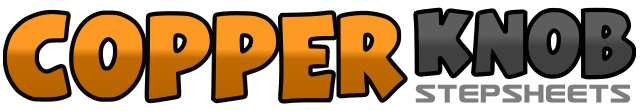 .......Count:48Wall:2Level:Phrased Improver.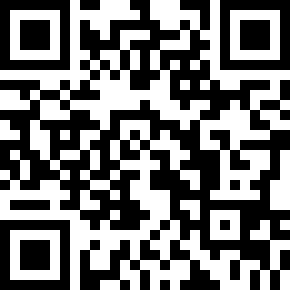 Choreographer:Jhon Batin (INA) - December 2021Jhon Batin (INA) - December 2021Jhon Batin (INA) - December 2021Jhon Batin (INA) - December 2021Jhon Batin (INA) - December 2021.Music:Up - INNAUp - INNAUp - INNAUp - INNAUp - INNA........1&2&R heel forward while twisting R toe to right, recover on L, step R back, recover on L3-4&Cross R over L, step L to left side, step R together L5&6Cross L over R, step R to right side, cross L over R&7-8Step R to right diagonal (10:30), close L together R, hold1&2Turn 1/8 right stepping R cross over L (12:00), step L to left side, R in place3&4Cross L over R, step R to right side, L in place5&Cross R over L, step ball of L slightly behind R6&Turn 1/4 right crossing R over L (03:00), step ball of L slightly behind R7&8Turn 1/4 right crossing R over L (06:00), step ball of L to left side, pushing R to right side1&2Cross L over R, step R to right side, turn 1/8 left (04:30) step L back3&4Step R back, turn 1/8 left (03:00) step L to left side, turn 1/8 left (01:30) step R forward5&Step L forward, recover on R6&Step L backward, recover on R7-8Step L rock forward, recover on R while kicking L forward1&2Step L back, step R back close together, step L forward3&4Step R forward, recover on L, step R backward5&Step L backward, recover on R6&Turn 1/8 left crossing L over R (12:00), step ball of R slightly behind L7&8Turn 1/4 left crossing L over R (09:00), step ball of R slightly behind L, turn 1/4 left (06:00) step L forward1-2&Step R forward to right diagonal, lock L behind R, step R forward3-4&Step L forward to left diagonal, lock R behind L, step L forward5-6Step R to right side, recover on L (with sway R - L)7-8Cross R behind L, making 1/2 turn right (12:00)1-2&Step L forward to left diagonal, lock R behind L, step L forward3-4&Step R forward to right diagonal, lock L behind R, step R forward5-6Step L to left side, recover on R (with sway L - R)7-8Cross L behind R, making 1/2 turn left (06:00)